Rock‘n’Roll SongValdy 1972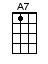 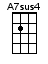 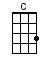 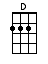 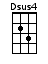 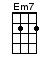 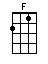 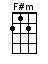 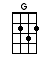 INTRO:  / 1 2 3 / 1 2 3 / [D] / [D] / [D] / [D]I [D] came into town as a [C] man of renownA [G] writer of songs about [D] freedom and joy [D]A [D] hall had been rented and [C] I was presentedAs the [G] kind of a singer that [D] all could enjoy [C] / [C] / [G] / [G]As I [D] climbed up the stair to the [C] stage that was thereIt was [G] obvious something was [D] missing [D]I could [D] tell by the vibes, they [C] wouldn't be bribedThey [G] weren't in the [Em7] mood to [A7sus4] listen[A7] They yelled out [D] “Play me a [C] rock ‘n’ roll song[Em7] Don't play me [F#m] songs about [G] freedom and [A7] joy[D] Play me a [C] rock ‘n’ roll songOr [G] don't play me [A7] no song at [D] all” [D] / [Dsus4] / [Dsus4]I [D] played them some songs about [C] peace and contentmentAnd [G] things that I've come to be-[D]lieve in [D][D] When I was through, to a [C] chorus of ‘boos’Some [G] track star yelled [Em7] “Thank God he's [A7sus4] leaving[A7] Now someone [D] play me a [C] rock ‘n’ roll songI've [Em7] had it to [F#m] here with your [G] flowers and [A7] beads[D] Play me a [C] rock ‘n’ roll songOr [G] don't play me [A7] no song at [D] all” [D]< QUIET - BUILDING SLOWLY >Well, if I [D] played you a [C] rock ‘n’ roll songIt [Em7] wouldn't be [F#m] fair, ‘cause my [G] head isn't [A7] thereSo, I'll [D] leave you with your [C] rock ‘n’ roll songsAnd [G] make my way [A7] back to the [D] country[D] Still I hear [D] “Play me a [C] rock ‘n’ roll song[Em7] Don't give me [F#m] music that I [G] don't want to [A7] hear[D] Play me a [C] rock ‘n’ roll songI [Em7] should have stayed at [F#m] home with a [G] big case of [A7] beer[D] Play me a [C] rock ‘n’ roll songOr [G] don't play me [A7] no song at [F] all…” [A7sus4] [D]www.bytownukulele.ca